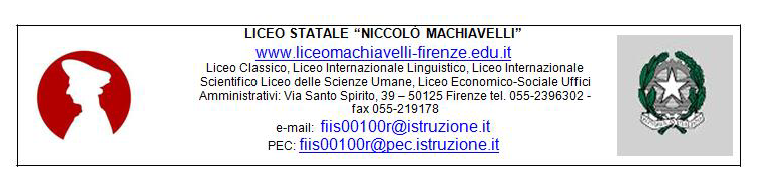 AL DIRIGENTE SCOLASTICO DEL LICEO MACHIAVELLIOggetto: Richiesta di entrata posticipata – uscita anticipata alunni STUDENTI ATLETI minorenniIo sottoscritto/a	genitore (o titolare dellaresponsabilità genitoriale) dell’alunno/a 	che frequenta la classe/sezione		Indirizzo  	CHIEDODi ammettere alle lezioni mio/a figlio/a il giorno  	alle ore	per il seguente motivo:Di far uscire in modo autonomo mio/a figlio/a il giorno 	 alle ore	per il seguente motivo:Estremi del documento di identità del Dichiarante:Si allega certificazione della società a giustificazione del permesso richiesto.Esonera, in ogni caso, l'istituzione scolastica da ogni responsabilità per fatti che possano verificarsi a danno dell'alunno/a durante l'assenza da scuola.FIRMA 	, lì 		 	